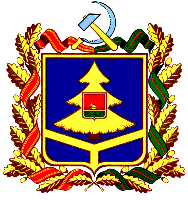 ДЕПАРТАМЕНТ ОБРАЗОВАНИЯ И НАУКИБРЯНСКОЙ ОБЛАСТИПРИКАЗ10.06.2020			№	581		г. БрянскОб итогах областного экологического конкурса «По законам чистоты»	В целях экологического просвещения подрастающего поколения по вопросам раздельного сбора отходов, формирования культуры ответственного потребления  среди школьников и во исполнение приказа департамента образования и науки Брянской области от 05.09.2019г. № 1277 «О проведении областного экологического конкурса «По законам чистоты» с 10 сентября 2019 года по 25 мая  2020 года проведен областной  экологическийконкурс «По законам чистоты» (далее - Конкурс).На Конкурс было представлено 65 творческих работ из 52 образовательных организаций 15 муниципальных образований области.Конкурс способствовал поиску эффективных путей духовно-нравственного воспитания и повышения творческого потенциала обучающихся.Оргкомитет отмечает высокий уровень конкурсных работ, представленных муниципальными органами управления образованием Дятьковского, Стародубского, Брянского, Почепского  районов, гг. Брянск,  Сельцо.На основании вышеизложенногоПРИКАЗЫВАЮ:Утвердить решение оргкомитета с правами жюри об итогах Конкурса (Приложение 1).Наградить грамотами департамента образования и науки Брянской области победителей и призеров Конкурса (Приложение 1).Наградить грамотами департамента образования и науки Брянской области педагогических работников, подготовивших победителей и призеров Конкурса (Приложение 2).Контроль за исполнением настоящего приказа возложить на первого заместителя директора департамента образования и науки Брянской области Н.В. Чернякову.Директор департамента					Е.В. ЕгороваПриложение 1к  приказу №________от « __»_____________РЕШЕНИЕ ОРГКОМИТЕТА с правами жюриоб итогах областного экологического конкурса «По законам чистоты»Заслушав информацию председателя жюри и рассмотрев представленные на областной экологический конкурс «По законам чистоты» (далее – Конкурс)  работы, жюри приняло решение:I. Определить следующие призовые места:в номинации «Глазами природы»в номинации «Эко-режиссеры»в номинации «Семья – на страже чистоты»Приложение 2к приказу № _____от ______________СПИСОКпедагогических работников, подготовивших победителей и призеров областного экологического конкурса «По законам чистоты»Гончарова Оксана Петровна, учитель русского языка и литературы МАОУ «Речицкая средняя общеобразовательная школа» Почепского района. Ковтунова Светлана Николаевна, учитель начальных классов МБОУ «Дохновичская средняя общеобразовательная школа» Стародубского района.Колачева Светлана Андреевна, учитель начальных классов МБОУ «Воронокская средняя общеобразовательная школа» Стародубского района.Короткова Елена Николаевна, воспитатель МАДОУ детский сад комбинированного вида «Солнышко» г. Дятьково. Ларютина Наталья Алексеевна, учитель МБОУ «Дятьковская средняя общеобразовательная школа №1».Легоцкая Вера Сергеевна, учитель русского языка и литературы МБОУ «Гимназия №5» г. Брянска.Леморенко Ольга Леонидовна, учитель географии МБОУ «Гимназия №7» г. Брянска.Прокопенко Татьяна Сергеевна, учитель математики МБОУ «Супоневская средняя общеобразовательная школа №1 им. Героя Советского Союза Н.И. Чувина» Брянского района.Рудченко Татьяна Владимировна, учитель биологии, заместитель директора по воспитательной работе МАОУ «Речицкая средняя общеобразовательная школа» Почепского района. Скобликова Наталия Ивановна, заместитель директора по воспитательной работе МБОУ «Средняя общеобразовательная школа №5» г. Сельцо. Спасенникова Оксана Петровна, учитель информатики МАОУ «Дятьковская городская гимназия».Тимошенко Зоя Владимировна, воспитатель МБДОУ детский сад №28 «Солнышко» с. Меленск Стародубского района.Шульга Ольга Николаевна, воспитатель МАДОУ детский сад комбинированного вида «Солнышко» г. Дятьково.Приказ подготовлен эколого-биологическим центром исп. Калиничев Н.А. тел. 64-84-28Согласовано:первый заместитель директора департамента_______________ Н.В. Чернякованачальник отдела:_______________ Н.В. Турлаковаглавный консультант_______________ О.В. Залепеевав номинации «Мусору вторая жизнь»в номинации «Мусору вторая жизнь»в номинации «Мусору вторая жизнь»1 место 2 место- Маркелова Милана, воспитанница МАДОУ детский сад комбинированного вида «Солнышко» г. Дятьково (руководители – Шульга О.Н., Короткова Е.Н.); - Сапачёва Татьяна, учащаяся 2 класса МБОУ «Елионская средняя общеобразовательная школа» Стародубского района  (руководитель – Бобылёва И.И.);- Фещенко Богдан, учащийся 6 класса МБОУ «Супоневская средняя общеобразовательная школа №1 им. Героя Советского Союза Н.И. Чувина» Брянского района (руководитель – Прокопенко Т.С.);3 место- Егоркина Анастасия, учащаяся 9 класса МБОУ «Гимназия №3» г. Брянска;- Касацкая Дарья, воспитанница МБДОУ детский сад №28 «Солнышко» с. Меленск Стародубского района (руководитель – Тимошенко З.В.);в номинации «В чистом мире легче жить»в номинации «В чистом мире легче жить»в номинации «В чистом мире легче жить»1 место - не присуждалось;2 место- Соловьева Елена Дмитриевна, учитель биологии МБОУ «Краснооктябрьская средняя общеобразовательная школа» Стародубского района;3 место- Емельянова Ангелина, учащаяся 5 класса МАОУ «Речицкая средняя общеобразовательная школа» Почепского района (руководитель –Гончарова О.П.);1 место - Луценко Егор, учащийся 6 класса  МБОУ «Гимназия №7» г. Брянска (руководитель – Леморенко О.Л.);2 место- Степанова Василиса, учащаяся 7 класса МБОУ «Дятьковская средняя общеобразовательная школа №1» (руководитель – Ларютина Н.А.);- Дятлов Егор, учащийся 4 класса МБОУ «Дохновичская средняя общеобразовательная школа» Стародубского района (руководитель – Ковтунова С.Н.);3 место- Клиндух Злата, учащаяся  9  класса МБОУ «Средняя общеобразовательная школа №5» г. Сельцо (руководитель – Скобликова Н.И.);- Прудников Сергей, учащийся 4 класса МБОУ «Средняя общеобразовательная школа №5» г. Сельцо (руководитель – Скобликова Н.И.);1 место - Филатова Анастасия, учащаяся 11 класса МАОУ «Дятьковская городская гимназия»  (руководитель – Спасенникова О. П.);2 место- Аверченков Дмитрий, учащийся 9класса, Аверченкова Татьяна, учащаяся 3 класса МБОУ «Гимназия №5» г. Брянска (руководитель – Легоцкая В.С.);3 место- Кожемяко Дарья, учащаяся 11  класса МАОУ «Речицкая средняя общеобразовательная школа» Почепского района (руководитель –Рудченко Т.В.);1-2  место - не присуждалось;3 место- семья Рыжанова Глеба, учащегося  4  класса МБОУ «Воронокская средняя общеобразовательная школа» Стародубского района   (руководитель – Колачева С.А.).